Elaborar a análise do pleito de incentivos fiscais.Secretaria de Estado da Fazenda – SEFAZLei Complementar nº 225, de 08/01/2002. Lei Complementar Federal nº 101/2000.SEDES – Secretaria de Estado de Desenvolvimento. SEG – Secretaria de Estado do Governo. LRF – Lei de Responsabilidade Fiscal. LOA – Lei Orçamentária Anual.CONFAZ – Conselho Nacional de Política Fazendária.GABSEC – Gabinete do Secretário.SUBSER - Subsecretaria de Estado da ReceitaSUBSET - Subsecretaria do Tesouro EstadualGEPOF – Gerência de Política Fiscal e da Dívida Pública do Estado.GETRI – Gerência Tributária.Assessoria da SUBSER.Fluxo de Procedimentos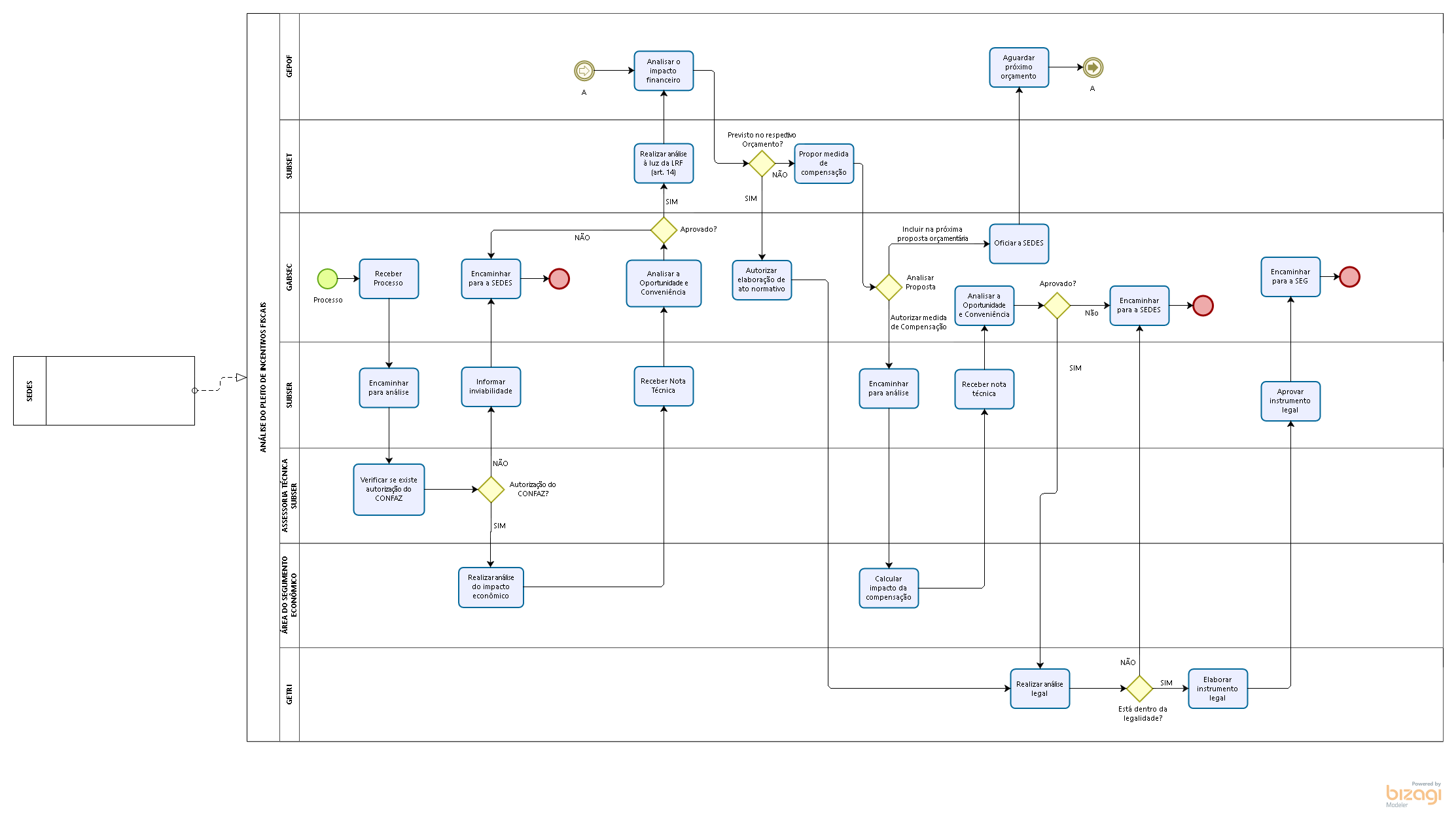 Diretrizes Gerais para Análise do Pleito de Incentivos FiscaisReceber, no GABSEC, processo da SEDES contendo a fundamentação econômica. Encaminhar para realização de análise pela SUBSER. Após análise, o processo é encaminhado para a Assessoria Técnica da SEBSER, para verificar se existe autorização do CONFAZ. Caso não haja autorização pelo CONFAZ, o processo é devolvido à SUBSER, que informa a inviabilidade ao GABSEC, que devolve o processo à SEDES. Caso haja autorização pelo CONFAZ, a Assessoria Técnica da SUBSER, encaminha o processo para a Área do Segmento Econômico realizar a análise do impacto econômico, resultando em uma Nota Técnica, que é encaminhada para a SUBSER. A SUBSER encaminha a nota técnica para o GABSEC que realiza a análise da oportunidade e conveniência do pleito. Caso o pleito não seja aprovado, o processo é devolvido à SEDES.Caso o pleito seja aprovado, o processo é encaminhado à SUBSET para realização da análise quanto ao art. 14 da LRF. A SUBSET encaminha o processo para a GEPOF, que faz a análise do impacto financeiro e devolve à SUBSET. Caso o impacto financeiro da medida esteja contemplado na estimativa de receita:A SUBSET encaminha o processo para o GABSEC, que autoriza a GETRI a realizar análise legal.Caso haja ilegalidade, o processo é devolvido ao GABSEC, que o devolve à SEDES. Caso haja legalidade, a GETRI elabora o instrumento legal e encaminha o processo à SUBSER. Após aprovação, o processo é encaminhado ao GABSEC, que o envia para a SEG. Caso o impacto financeiro da medida não esteja contemplado na estimativa de receita:A SUBSET propõe medida de compensação ao GABSEC.Caso a medida de compensação não seja aprovada pelo GABSEC, é encaminhado ofício para ciência da SEDES e o processo fica sobrestado na GEPOF, aguardando inclusão de proposta no próximo orçamento.Caso a medida de compensação seja aprovada pelo GABSEC, o processo é encaminhado para análise da SUBSER.Após análise da SUBSER, o processo é encaminhado para a Área do Segmento Econômico calcular o impacto da compensação, por meio de Nota Técnica. A Nota Técnica é encaminhada para o GABSEC realizar a análise da oportunidade e conveniência. Caso não seja aprovada a oportunidade e conveniência, o processo é devolvido à SEDES.Caso seja aprova aprovada a oportunidade e conveniência, o processo é encaminhado à GETRI para análise legal. Caso haja ilegalidade, o processo é devolvido ao GABSEC, que o devolve à SEDES. Caso haja legalidade, a GETRI elabora o instrumento legal e encaminha o processo à SUBSER para aprovação. Caso aprovado, o processo é encaminhado ao GABSEC, que o envia para a SEG. Tema:Análise do Pleito de Incentivos FiscaisAnálise do Pleito de Incentivos FiscaisAnálise do Pleito de Incentivos FiscaisEmitente:Secretaria de Estado da Fazenda – SEFAZSecretaria de Estado da Fazenda – SEFAZSecretaria de Estado da Fazenda – SEFAZSistemaSistema de TributosSistema de TributosCódigo: STBVersão:1Aprovação: Portaria nº 84-S/2018Vigência: 06/11/2018OBJETIVOABRANGÊNCIAFUNDAMENTAÇÃO LEGALSIGLASUNIDADES FUNCIONAIS ENVOLVIDASPROCEDIMENTOSASSINATURASEQUIPE DE ELABORAÇÃOEQUIPE DE ELABORAÇÃOMaria Elizabeth Pitanga Costa SeccadioSubgerente da SUDORMarta Gonçalves AchiaméSupervisor de Área FazendáriaEduardo Pereira de Carvalho Supervisor de Área FazendáriaEliane Canal Leite da SilvaCoordenadora de ProjetosAPROVAÇÃO: APROVAÇÃO: Bruno FunchalSecretário de Estado da FazendaAprovado em 23/10/2018